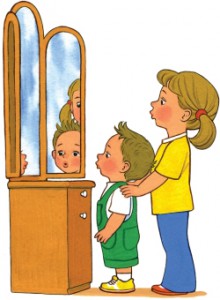 К четырем-пяти годам малыш должен четко произносить все звуки речи. Но дети развиваются по-разному и поэтому естественно, что у некоторых из них речевое развитие идет не так, как хотелось бы. Распространены среди детей школьного и дошкольного возраста разные дефекты звукопроизношения.Родители иногда полагают, что со временем ребенок научится говорить правильно, поэтому особых тревог из-за этого не испытывают. Многие не подозревают, что неправильное произношение звуков может войти в привычку, а исправить его в старшем возрасте труднее. Как правило, такие дети, имея проблемы с речью, испытывают затруднения при обучении, стесняются своего недостатка, боятся поднимать руку, привлекать к себе внимание.Несколько советов родителям:— заинтересованность ребенка — залог успеха, к занятиям подходите как к игре («Давай поиграем с язычком»).— можно вводить элементы соревнования: чей язычок лучше выполнит упражнение? или: « Научи мой язычок делать это упражнение» (полезно меняться ролями: ребенок — взрослый, а взрослый — ребенок).— ребенку будет интересно учить свою любимую игрушку правильно говорить (когда идет автоматизация, закрепление правильного произношения звука в словах, фразах) и т.д.Приступая к занятиям с ребенком, важно усвоит несколько правил:В работе родители должны выполнять только те упражнения, которые рекомендовал учитель — дефектолог;Занятия важно проводить регулярно, они не должны быть ребенку в тягость и проводить их надо в виде игры;Обязательно убедитесь,  что ребенок правильно понял задание, проконтролируйте   правильность   его выполнения;Во время занятий будьте доброжелательны и терпеливы, если не все будет получаться с первого раза (иногда это может вызвать отказ от продолжения занятия) — подбодрите ребенка и вернитесь к уже отработанному материалу, напомнив, что когда-то это тоже не получалось.Не порицайте ребенка за неудачи. За успехи, даже незначительные, обязательно поощряйте;За одно занятие следует выполнять не более двух-трех упражнений, разучивая их поэтапно и обязательно в заданной последовательности.Ежедневные занятия должны длиться не более 15 минут.В процессе логопедического обследования часто обнаруживается недостаточная подвижность органов артикуляционного аппарата. Это может быть одной из причин, не позволяющих ребенку правильно произносить звуки. В таких случаях рекомендуется проводить артикуляционную гимнастику.Целью артикуляционной гимнастики является выработка правильных, полноценных движений языка, губ и других органов артикуляционного аппарата, необходимых для правильного звукопроизношения, и объединение простых движений в сложные — артикуляционные уклады разных звуков.Отрабатываются движения артикуляционных органов и возможность их удержания в определительной позе. Каждое упражнение имеет свое название-символ. Это помогает ребенку лучше запоминать их, исключается необходимость каждый раз объяснять, как делать упражнение, а достаточно лишь назвать его. Чтобы ребенок мог самостоятельно выполнять упражнения, можно использовать картинки-символы: например, к упражнению «Лопатка» можно нарисовать лопатку.Важно, работая над звуками, не забывать о влиянии на речь игр с пальчиками. Используйте шнуровки. Так же полезны занятия с мозаикой (выложить букву, узор), и другими предметами: пуговицами, бусами, крупами, счетными палочками, спичками. С раннего дошкольного возраста полезно привлекать ребенка к занятиям по лепке из пластилина, теста, аппликации, рисованию. Можно вылепить и испечь из теста буквы, фигуры, и т.д. Сочетание игры и занятия поможет сделать занятия интересными, менее утомительными, и принесет больше пользы ребенку.Материал подготовила: учитель - дефектолог ГУО «Ясли-сад №18 г. Гомеля» Гончарова В.Н.